Foundations for AlgebraWinter Student Enrichment PacketANSWER KEY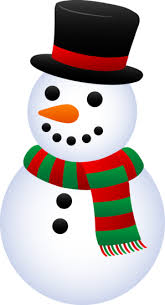 ™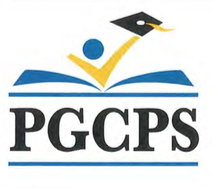 PRINCE GEORGE’S COUNTY PUBLIC SCHOOLSOffice of Academic ProgramsDepartment of Curriculum and Instruction Foundations for Algebra Winter Enrtichment Choice BoardANSWER KEYAppetizer 1: Identifying Linear or Nonlinear FunctionsDirections:  Identify if the function is linear or nonlinear. Write the letter of your answer in the appropriate box below. Appetizer 2: Classifying Solutions to Linear Equations1.      2. X     3. #     4. #     5.      6.      7. #     8. X     9.      10. X       11. #     12. XAppetizer 3: Solving Inequalities and Graphing Solutions		1.   x ≤ 302.   x < –63.   x ≤ –4.   x > 35.   x ≤ 306.    x > –15Main Dish 1: Writing Equations in Slope-Intercept Form	1.             2.                     3.    4.    	  5.  	 6.  Main Dish 2: Equations and Functions Mixed PracticeB		2.  A		3.  D		4.  C		5.  B		6. BC		8.  D		9.  A		10.  D		11. D		12.  CMain Dish 3: Writing Systems of Equations Dessert 1          Puzzle TimeDessert 2               Linear Functions Crossword PuzzleAcross:3.   vertical5.   domain7.   relation8.   solution9.   expression10. slopeDown:1.   function2.   linear4.   equation6.   variable7.   range1.   2.  3.  4.  5.  6.AFLATMINOR(–1, 5)     (–6, –4)(3, 8)   (3, 1)   (4, 0)(1, 4)(–1, 2)(0, –5)  (4, –2)  (2, –3)